School Counselor Folder Checklist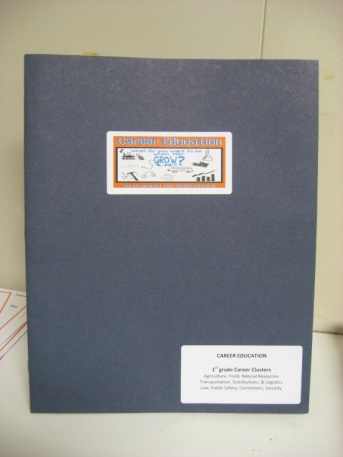 Create 1 folder for the school counselor.This can be used to train students who are absent on the original date.Use 2-Pocket Portfolio Folder with fasteners.ItemCheck if CompletePrintout of PowerPointsEach grade level PowerPoint (1st-5th  grades)Handouts 4 slides/pageSeparate each grade level PowerPoint w/ a colored sheet(hole punch and place in fasteners)Paws in Job Land MapWith all cluster areas clearly identified(place in left-hand pocket of folder)Teaching Tips Appropriate Grade-Level Teaching Tip SheetEach grade level (1st – 5th grades)(place in left-hand pocket of folder behind map)Stickers for Career Lessons2 sheets(place in right-hand pocket of folder)Elementary BookmarkQty of 15(place in right-hand pocket of folder)Activity/Coloring PageGrade-level appropriate activity sheet5 sheets for each grade level (1st – 5th grades)(place in right-hand pocket of folder)Counselor Folder Label One printed and placed on front of folder(bottom-right corner---see picture above)Career Lesson StickerOne printed and placed on front of folder (centered---see picture above)	WBL Business CardPlace a business card on the left-hand pocket of folder